T.C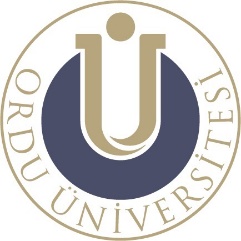 ORDU ÜNİVERSİTESİGÜZEL SANATLAR FAKÜLTESİ………………………… Bölüm Başkanlığına            Bölümümüz .......................................... numaralı öğrencisiyim. 20….-20… Eğitim-Öğretim yılı ….. Yarıyılı sonu itibarıyla mezuniyet aşamasında olmam nedeniyle Ordu Üniversitesi Önlisans ve Lisans Eğitim-Öğretim ve Sınav Yönetmeliğinin 9 uncu maddesinin 4’üncü fıkrası: “Mezuniyet aşamasına gelen öğrencilere danışman önerisi, bölüm/program başkanlığının onayı ve ilgili birimin yönetim kurullarınca mezuniyetin son iki yarıyılında toplam ilave iki ders daha almalarına izin verilebilir. Sınavlar sonucunda mezun olamayan öğrenciler bu hakkı bir daha kullanamaz.” hükmü uyarınca aşağıdaki tabloda yazılı bir/iki dersi ilave olarak almak istiyorum.Gereğini arz ederim.      						      	 …/…/20….	Adı-soyadı 	:									İmza		:Adres			:Telf. No:		:    Danışman 									Bölüm Başkanı………………								……………….  …/….../20…							                       …/……/20…Uygun görüşle arz ederim.                                                                                     OnayS. NoDersin KoduDersin AdıKredi  AKTS1.2.